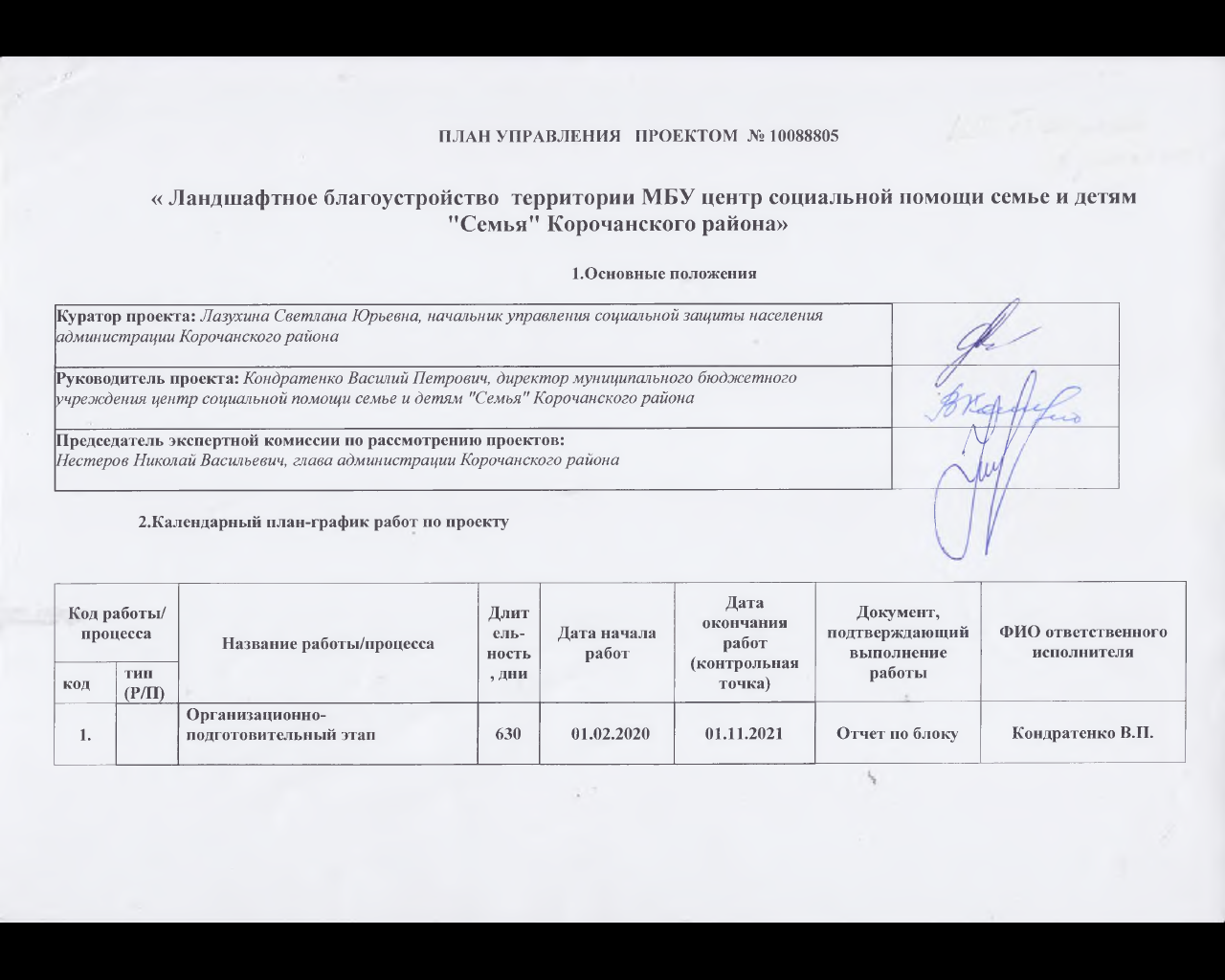 ПЛАН УПРАВЛЕНИЯ   ПРОЕКТОМ  № 10088805  « Ландшафтное благоустройство  территории МБУ центр социальной помощи семье и детям "Семья" Корочанского района»1.Основные положения2.Календарный план-график работ по проекту3.Бюджет проекта4денежные средства спонсоров 4. Риски проекта5. Команда проекта6.Планирование коммуникацийИспользованные ресурсы и литература:1.	Журнал «Ландшафтный дизайн»2.	Готовые схемы красивых цветников и клумб       http://101dizain.ru/gotovye-sxemy-cvetnikov-i-klumb/   3.	Журнал «1000 советов» 2012-2013 гг.4.	Фотографии из личного архива.Куратор проекта: Лазухина Светлана Юрьевна, начальник управления социальной защиты населения администрации Корочанского районаРуководитель проекта: Кондратенко Василий Петрович, директор муниципального бюджетного учреждения центр социальной помощи семье и детям "Семья" Корочанского районаПредседатель экспертной комиссии по рассмотрению проектов: Нестеров Николай Васильевич, глава администрации Корочанского районаКод работы/процессаКод работы/процессаНазвание работы/процессаДлитель-ность, дниДата начала работДата окончания работ (контрольная точка)Документ, подтверждающий выполнение работыФИО ответственного исполнителякодтип(Р/П)Название работы/процессаДлитель-ность, дниДата начала работДата окончания работ (контрольная точка)Документ, подтверждающий выполнение работыФИО ответственного исполнителя1.Организационно-подготовительный этап63001.02.202001.11.2021Отчет по блокуКондратенко В.П.1.1ПИзучение источников информации, предложений и идей по комфортному и благоустроенному преобразованию  территории центра8401.02.202001.06.2020Информационное письмо         Водяха О.И.1.2ПОрганизация творческих групп, работающих по теме проекта1401.02.202020.02.2020Приказ директораКондратенко В.П.1.3РЗащита мини-проектов  по наполнению ландшафтно-архитектурной  композиции   "Крестьянский сад"2201.02.202003.03.2020Информационное письмо, презентации	Недбайлова Е.А.1.4РПроведение аукциона идей «Чудо-клумбы», конкурса на лучшую декоративную поделку для украшения территории и оформления цветника1401.02.202020.02.2020Информационное письмо, презентацияНедбайлова Е.А.1.5РРазработка схемы размещения элементов ландшафтного дизайна территории центра «Семья»812.03.202020.03.2020СхемаВодяха О.И.1.6ПИзготовление баннера4401.09.202101.11.2021Информационное письмо, фотоотчетНедбайлова Е.А.2.Создание питомника по выращиванию саженцев с закрытой корневой системой36820.05.202001.11.2021Отчет по блокуКондратенко В.П.2.1П Приобретение посадочного материала хвойных пород2220.05.202020.06.2020Товарная накладнаяПророченко Н.В.2.2РПодготовка субстрата для посева семян в контейнеры510.06.202020.06.2020Акт выполненных работПророченко Н.В.2.3РПосадка черенков хвойных пород в контейнеры220.06.202022.06.2020Акт выполненных работВодяха О.И.2.4Р Устройство парника.4420.08.202020.10.2020Акт выполненных работПророченко Н.В.2.5РПосадка  отводков  хвойных культур в парник.1510.03.202130.03.2021Акт выполненных работ, фотоотчетВодяха О.И.2.6РУход за посадочным материалом (2020 г).9520.06.202030.10.2021Акты выполненных работПророченко Н.В.2.7РУход за посадочным материалом(2021 г).9520.06.202030.10.2021Акты выполненных работПророченко Н.В.3.Благоустройство территории43112.03.202001.11.2021Отчет по блокуКондратенко В.П.3.1РВспашка территории огорода и спортивной площадки520.04.202025.04.2020Акт выполненных работПророченко Н.В.3.2ППриобретение газонной травы520.04.202025.04.2020Товарная накладнаяПророченко Н.В.3.3ППриобретение семян однолетних цветов820.04.202030.04.2020Товарная накладнаяПророченко Н.В.3.4ППриобретение саженцев туи, барбариса, спиреи, самшита1010.04.202125.04.2021Товарная накладнаяПророченко Н.В.3.5РПодвоз щебня для рокария520.04.202025.04.2020Акт выполненных работПророченко Н.В.3.6РПодвоз песка для основы устроения спортивной площадки1020.04.202130.04.2021Акт выполненных работПророченко Н.В.3.7РВыращивание рассады однолетних цветочных культур4725.02.202030.04.2020Фотоотчет;акт выполненных работПророченко Н.В.3.8РВырубка, обрезка деревьев и кустарников2220.02.202020.03.2020Фотоотчет; акт выполненных работПророченко Н.В.3.9РОформление плоского рокария2920.04.202001.06.2020Фотоотчет; акт выполненных работПророченко Н.В.3.10РБлагоустройство  «Зеленого класса» трельяжами2220.05.202020.06.2020Фотоотчет; акт выполненных работПророченко Н.В.3.11.РРазбивка и оформление цветника  "Моя семья"22      20.05.202120.06.2021Фотоотчет; акт выполненных работПророченко Н.В.3.12Р Создание и оформление малой архитектурной формы  "Я люблю центр "Семья"2301.07.202001.08.2020Фотоотчет; акт выполненных работПророченко Н.В.3.13РОформление композиционной декоративно-цветочной композиции "Райский уголок"(мини-клумбы, кормушки для птиц)15301.04.202101.11.2021Фотоотчет; акт выполненных работПророченко Н.В.3.14РВыращивание лекарственных трав на грядках "Аптечный огород"6315.04.202015.07.2020Фотоотчет; акт выполненных работПророченко Н.В.3.15РОформление ландшафтной зоны отдыха "Крестьянский сад"26120.05.202020.10.2021Фотоотчет; акт выполненных работНедбайлова Е.А.3.16РВыращивание пеларгоний  для декоративных кашпо "Каскад пеларгоний".5501.04.202020.06.2020Фотоотчет; акт выполненных работВодяха О.И.3.17РФормирование вертикальных миксбордеров "Висячий салат"1820.05.202015.06.2020Фотоотчет; акт выполненных работПророченко Н.В.3.18РОформление центральной клумбы "Роман с розами"2120.04.202020.05.2020Фотоотчет; акт выполненных работПророченко Н.В.3.19РОформление  ландшафтной зоны «Размытая граница»1925.05.202120.06.2021Фотоотчет; акт выполненных работПророченко Н.В..3.20РПосев пряных культур "Грядка вкуса и аромата" на огороде1220.05.2105.06.21Акт выполненных работПророченко Н.В.3.21РИзготовление и установка скамеек 25220.05.202020.05.2021Фотоотчет; акт выполненных работПророченко Н.В.3.22РОформление садовых дорожек из  деревянных спилов, щебня и бетона4410.04.202110.06.2021Фотоотчет;акт выполненных работПророченко Н.В.3.23РВысадка можжевельников различных сортов и туй в рокарии "Гармония хвои"1920.04.202115.05.2021Фотоотчет;акт выполненных работПророченко Н.В.3.24РПосев газонной травы510.04.202115.04.2021Фотоотчет;акт выполненных работПророченко Н.В.3.25ППриобретение шлангов и распылителей1510.03.202030.03.2020Товарная накладная Пророченко Н.В.3.26ППриобретение металла для изготовление малых архитектурных форм1501.03.202020.03.2020Товарная накладнаяПророченко Н.В.3.27ППриобретение клумбовых светильников.4401.03.202101.05.2021Товарная накладнаяПророченко Н.В.3.28ППриобретение кассетниц для рассады, балконных ящиков, вазонов, подвесных кашпо1501.03.202020.03.2020Товарные накладныеПророченко Н.В.3.29Р Изготовлению МАФ42020.05.202020.10.2021Договор, акт выполненных работПророченко Н.В.3.30РПриобретение питательного грунта для выращивания рассады и пеларгоний1501.03.202020.03.2020Товарная накладнаяПророченко Н.В.4.Уход за  зоной ландшафтного благоустройства48001.04.202001.11.2021Отчет по блокуКондратенко В.П.4.1РПроведение системного полива посаженных  культурных растений (2020 г).5201.06.202001.09.2020Информационное письмоПророченко Н.В.4.2РПрополка клумб и монобордюров (2020 г).4401.06.202001.08.2020Информационное письмоПророченко Н.В.4.3РПроведение подкормки различных видов растений (2020 г).10010.04.202001.09.2020информационное письмоПророченко Н.В.4.4РОбработка растений от болезней и вредителей (2020 г)6601.06.202001.09.2020информационное письмоПророченко Н.В.4.5РУтепление хвойных культур под зиму (2020 г)2310.10.202001.11.2020Фотоотчет, акт выполненных работПророченко Н.В.4.6РСбор семян цветочных культур   (2020 г)3501.09.202001.10.2021Фотоотчет, акт выполненных работПророченко Н.В.4.7РПроведение системного полива посаженных  культурных растений (2021 г).6701.06.202101.09.2021Информационное письмоПророченко Н.В.4.8РПрополка клумб и монобордюров (2021 г).4401.06.202101.08.2021Информационное письмоПророченко Н.В.4.9РПроведение подкормки различных видов растений (2021 г).10001.04.202101.06.2021информационное письмоПророченко Н.В.4.10РОбработка растений от болезней и вредителей (2021 г)6601.06.202101.09.2021информационное письмоПророченко Н.В.4.11РУтепление хвойных культур под зиму (2021 г)1510.10.202101.11.2021Фотоотчет, акт выполненных работПророченко Н.В.4.12РСбор семян цветочных культур   (2021 г)2301.08.202101.09.2021Фотоотчет, акт выполненных работПророченко Н.В.5.Информационное сопровождение проекта23020.12.202010.10.2021Отчет по блокуКондратенко В.П.5.1.   РРазмещение информации о начале реализации проекта  на сайте учреждения и сайте УСЗН администрации Корочанского района.2020.05.202010.06.2020Скриншот       Степаненко А.В.5.2РУчастие в конкурсе «Лучшая статья»  электронного журнала социального обслуживания населения  с публикацией «Наш проект».4001.09.202001.10.2021   СкриншотВодяха О.И.5.3Публикации 3-х статей в районной газете «Ясный ключ» о ходе реализации проекта.6001.10.202020.10.2021Отчет по блокуСтепаненко А.В.5.3.1.ПОпубликование статьи «Прекрасное-своими руками».2020.08.202010.09.2020Копия статьиСтепаненко А.В.5.3.2.ПОпубликование статьи «Помог проект». 20  15.07.202115.08.2021Копия статьиНедбайлова Е.А.5.3.3.ПОпубликование статьи «Чудо-клумбы» центра «Семья».20 20.09.202110.10.2021Копия статьиСтепаненко А.В.6.РПроведение экологических экскурсий по территории центра «Удивительное рядом»2502.08.202001.11.2021ФотоотчетыНедбайлова Е.А.ИТОГО45701.02.202001.11.2021КодНазвание работы/процессаСумма Бюджетные источники, тыс. руб.Бюджетные источники, тыс. руб.Бюджетные источники, тыс. руб.Внебюджетные источники, тыс. руб. Внебюджетные источники, тыс. руб. Внебюджетные источники, тыс. руб. КодНазвание работы/процессаСумма фед.2обл. 2мест. 2средства хоз. суб-тазаемные средства3Прочие41.Организационно-подготовительный этап реализации Проекта.2,0000002,01.6Изготовление баннера2,02,02.Создание питомника по выращиванию саженцев с закрытой корневой системой1,0000001,02.1Приобретение посадочного материала хвойных пород.1,0000001,03 Благоустройство территории50,0036,000014,03.2.Приобретение газонной травы.2,202,200003.3Приобретение семян однолетних цветов.2,502,500003.4Приобретение саженцев туи, барбариса, спиреи, самшита.6,004,00002,03.21Изготовление скамеек по договору.10,00000010,03.25Приобретение шлангов и распылителей.2,002,000003.26Приобретение металла для изготовление малых архитектурных форм.11,009,00002,03.27Приобретение клумбовых светильников.2,002,000003.28Приобретение кассетниц для рассады, балконных ящиков, вазонов и подвесных  кашпо4,304,300003.29Изготовление МАФ 9,009,000003.37Приобретение питательного грунта для выращивания рассады и пеларгоний.1,001,000004.Уход  за  зоной ландшафтного благоустройства00000005.Информационное сопровождение проекта00000006.Проведение экологических экскурсий по территории центра «Удивительное рядом»0000000ИТОГО53,0036,000017,0№РискОжидаемые последствияПредупреждение наступления рискаПредупреждение наступления рискаДействия в случае наступления риска№РискОжидаемые последствияМероприятияпо предупреждению ФИО ответственного исполнителяДействия в случае наступления риска1.Недостаточные знания и умения в области флористики работников центра Цветники, клумбы, рабатки не соответствуют заявленным требованиям по проекту Изучение опыта флористов в интернете; привлечение специалистов по ландшафтному дизайнуСтепаненко А.В.Внесение изменения в план благоустройства2.Нежелания  работников принять участие в реализации мероприятий проектаНарушение сроков реализации проектаВключение в критериальный лист по начислению стимулирующей части заработной платы педагогическим работникам Кондратенко В.П.Внесение изменения в состав рабочей группы проекта3.Недостаточное финансированиеСдвиг сроков основных сроков работ, не достижение цели проектаПоиск внебюджетных источников финансированияКондратенко В.П., Привлечение в проект внебюджетных источников финансирования, привлечение спонсоров Корочанского района4.Неблагоприятные погодные условияНе достижение цели проектаОтслеживание прогнозов погодыПророченко Н.В.Проведение дополнительных агротехнических мероприятий№ФИО,  должностьРанг в области ПУРоль в проектеОснование участия в проекте1.Лазухина Светлана Юрьевна, начальник управления социальной защиты населения администрации Корочанского районаПроектный менеджер 3 классаКуратор проектаРаспоряжение администрации муниципального района «Корочанский район» №137-р от 27 марта 2020 года «Об открытии проекта «Ландшафтное благоустройство  территории МБУ центр социальной помощи семье и детям "Семья" Корочанского района»»2.Кондратенко Василий Петрович, директор МБУ центр социальной помощи семье и детям «Семья» Корочанского районаПроектный специалист 3 классаРуководитель проектаПриказ МБУ ЦСПСиД "Семья" № 44 - ОД от 31.03.2020г."О формировании рабочей группы проекта "3.Водяха Ольга Ивановна, заместитель директора- заведующий отделением социального сопровождения МБУ центр социальной помощи семье и детям «Семья» Корочанского районаНет рангаАдминистратор проектаПриказ МБУ ЦСПСиД "Семья" № 44 - ОД от 31.03.2020г."О формировании рабочей группы проекта "4.Степаненко Алина Валентиновна, социальный педагог МБУ центр социальной помощи семье и детям «Семья» Корочанского районаНет рангаОператор мониторинга проектаПриказ МБУ ЦСПСиД "Семья" № 44 - ОД от 31.03.2020г."О формировании рабочей группы проекта "5.Пророченко Наталья Васильевна, заместитель  директора по хозяйственной работе-заведующий отделением социальная гостиница МБУ ЦСПСиД «Семья» Корочанского районаНет рангаЧлен рабочей группы (Р)Приказ МБУ ЦСПСиД "Семья" № 44 - ОД от 31.03.2020г."О формировании рабочей группы проекта " Приказ МБУ ЦСПСиД "Семья" № 44 - ОД от 31.03.2020г."О формировании рабочей группы проекта "6.Недбайлова Елена Анатольевна, заместитель директора по воспитательной и реабилитационной работе МБУ центр социальной помощи семье и детям «Семья» Корочанского районаНет рангаЧлен рабочей группы (П)Приказ МБУ ЦСПСиД "Семья" № 44 - ОД от 31.03.2020г."О формировании рабочей группы проекта "ТемаУчастникиОтветственныйФормаПериодичностьОтчет о статусе проектаКуратор проектаРуководитель проектаРуководитель проектаАналитическая запискаОдин раз в годОтчет о ходе реализации проектаРуководитель проектаАдминистратора проектаАдминистратора проектаАналитическая запискаОдин раз в кварталРабочие встречиРуководитель проектаЧлены рабочей группыАдминистратора проектаОчные встречи (протокол по итогам очной встречи)Один раз в квартал